РЕСПУБЛИКА КАРЕЛИЯСОВЕТ  СВЯТОЗЕРСКОГО СЕЛЬСКОГО ПОСЕЛЕНИЯVI сессия  III созываРЕШЕНИЕ  от 30  января  2014 года		                                                                                     №23с. СвятозероОб утверждении перспективного плана работы Совета Святозерского сельского поселения III созыва на 2014 годЗаслушав информацию председателя Совета Святозерского сельского поселения Матикайнен З.В.Совет Святозерского сельского поселения III созываРЕШИЛ:1.Утвердить перспективный план работы Совета Святозерского  сельского поселения на 2014 год.2.Контроль за исполнением решения возложить на постоянные комиссии.Председатель Совета                                                      З.В. Матикайнен                                                                                 Приложениие  к решению №23 от 30.01.2014 г  Перспективный план работы Совета Святозерского сельского поселения на 2014 год2. Работа постоянных комиссий3. Нормотворческая работа4. Публичные слушанияПредседатель Совета депутатов                                            З.В.Матикайнен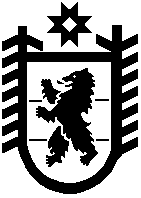 